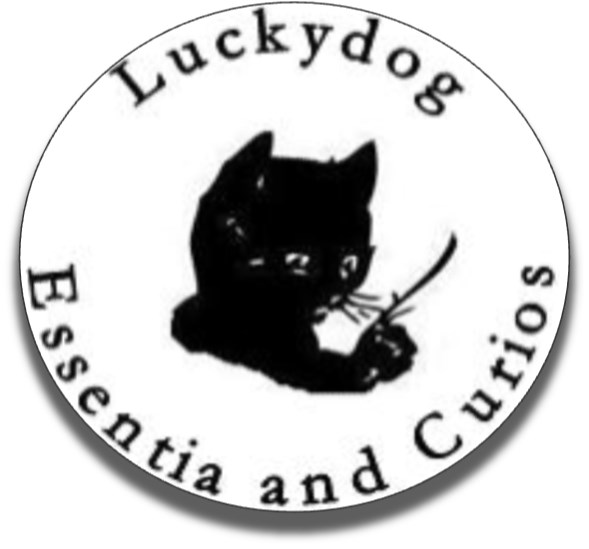 Bulk Order Information Sheet and Price InformationLuckydog is pleased to be able to offer our unique products to you at reduced rates for bulk order quantities.   Whether you are interested in carrying these in your own store stock, need wedding favors and gifts or are planning any type of event we are here to help you create a totally custom order that is guaranteed to impress!Bulk Coasters (4”x4”)Bulk Tables (side table size)Additional charges may apply for the following situations:Shipping or Delivery Rush processingAdditional handlingCustom Product DesignEvery effort will be made to discuss all additional charges prior to the final invoice being sent and the order being processed. Please be ready to answer the following questions as part of this process:Do you need delivery? If yes, what is the location? We may need to charge extra for locations more than about 35 miles away. We can meet you at a mid-point location if needed.Are you retail? If so, please let us know if you need us to make you signage or deliver business cards or brochures with your order. Do you need your order wrapped, loaded or packaged in any special way?If the custom items are a size other than our standard, will you need our assistance with design or formatting? When do you need this order completed? Typically we like to allow 5-7 business days for processing and completion, but rushes are available if needed.All customization information is covered in our standard brochure, but we welcome any feedback, questions or concerns you may have. We can work with you for any special requests and we can also create bulk orders of our coffee tables, but this is a very uncommon request. Please request more information on that and any pricing you may be interested in.     Luckydog Essentia & Curios        www.Luckydogec.comBoyertown, PA 19512    LuckydogEC@yahoo.comQTYPrice Per100-199 $  1.75 200-999 $  1.50 1000+ $  1.30 QTYPrice Per3-5 $   70.00 6-10 $   65.00 10+ $   60.00 